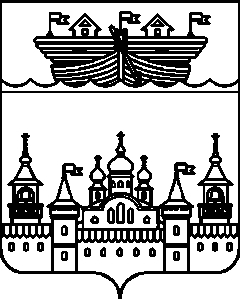 СЕЛЬСКИЙ СОВЕТ БОГОРОДСКОГО СЕЛЬСОВЕТА ВОСКРЕСЕНСКОГО МУНИЦИПАЛЬНОГО РАЙОНАНИЖЕГОРОДСКОЙ ОБЛАСТИРЕШЕНИЕ                            21 июня 2021 года					№17О внесении изменений в Положение о представлении лицами, замещающими муниципальные должности Богородского сельсовета Воскресенского муниципального района Нижегородской области сведений о своих доходах, расходах, об имуществе и обязательствах имущественного характера, а также сведений о доходах, расходах, об имуществе и обязательствах имущественного характера своих супруг (супругов) и несовершеннолетних детей, утвержденное решением сельского Совета от 05.03.2020 года № 4В соответствии с федеральными законами от 25 декабря 2008 г. № 273-ФЗ «О противодействии коррупции», от 31 июля 2020 г. № 259-ФЗ «О цифровых финансовых активах, цифровой валюте и о внесении изменений в отдельные законодательные акты Российской Федерации», руководствуясь Указом Президента Российской Федерации от 10 декабря 2020 г. № 778 «О мерах по реализации отдельных положений Федерального закона «О цифровых финансовых активах, цифровой валюте и о внесении изменений в отдельные законодательные акты Российской Федерации», статьей 34, частью 6 статьи 38 Устава Богородского сельсовета Воскресенского муниципального района Нижегородской области, Сельский Совет решил:1.Внести в Положение о представлении лицами, замещающими муниципальные должности Богородского сельсовета Воскресенского муниципального района Нижегородской области сведений о своих доходах, расходах, об имуществе и обязательствах имущественного характера, а также сведений о доходах, расходах, об имуществе и обязательствах имущественного характера своих супруг (супругов) и несовершеннолетних детей, утвержденное решением сельского Совета от 05.03.2020 года № 4 следующие изменения:1.1.Пункт 3 изложить в следующей редакции:«3.Лица, замещающие муниципальные должности, направляют сведения в комиссию по контролю за представлением сведений о доходах, об имуществе и обязательствах имущественного характера, представляемых лицами, замещающими муниципальные должности в муниципальном образовании Богородского сельсовета Воскресенского муниципального района Нижегородской области, создаваемую в порядке, установленном правовым актом сельского совета Богородского сельсовета (далее - Комиссия) по форме справки, утвержденной Указом Президента Российской Федерации заполненной с использованием специального программного обеспечения "Справки БК", размещенного на официальном сайте Президента Российской Федерации, ссылка на который также размещается на официальном сайте федеральной государственной информационной системы в области государственной службы в информационно-телекоммуникационной сети "Интернет" ежегодно не позднее 30 апреля года, следующего за отчетным.Лица, замещающие муниципальную должность депутата представительного органа сельского поселения и осуществляющие свои полномочия на непостоянной основе, представляет сведения:1) в течение четырех месяцев со дня избрания депутатом, передачи ему вакантного депутатского мандата или прекращения осуществления им полномочий на постоянной основе. Сведения о доходах представляются за календарный год, предшествующий году подачи данных сведений, а сведения об имуществе и обязательствах имущественного характера - по состоянию на первое число месяца, предшествующего месяцу подачи данных сведений;2) за каждый год, предшествующий году представления сведений (отчетный период), в случае совершения в течение отчетного периода сделок, предусмотренных частью 1 статьи 3 Федерального закона от 3 декабря 2012 года N 230-ФЗ "О контроле за соответствием расходов лиц, замещающих государственные должности, и иных лиц их доходам".Лица, замещающие муниципальную должность депутата представительного органа сельского поселения и осуществляющие свои полномочия на непостоянной основе предоставляют уведомление о принадлежащих им, их супругам и несовершеннолетним детям цифровых финансовых активах, цифровых правах, включающих одновременно цифровые финансовые активы и иные цифровые права, утилитарных цифровых правах и цифровой валюте (при их наличии) по форме, установленной Указом Президента Российской Федерации от 10 декабря 2020г. № 778 «О мерах по реализации отдельных положений Федерального закона «О цифровых финансовых активах, цифровой валюте и о внесении изменений в отдельные законодательные акты Российской Федерации» вместе со сведениями о доходах, расходах, об имуществе и обязательствах имущественного характера в течение четырех месяцев со дня избрания депутатом, передачи ему вакантного депутатского мандата или прекращения осуществления им полномочий на постоянной основе.»;2.Обнародовать настоящее решение путем вывешивания на информационном стенде в администрации Богородского сельсовета и разместить в информационно-телекоммуникационной сети Интернет на официальном сайте администрации Воскресенского муниципального района.3.Контроль за исполнением настоящего решения возложить на постоянную комиссию по социальной политике,  регламенту, вопросам местного самоуправления, благоустройства.4. Настоящее решение вступает в силу со дня его обнародования.Глава местного самоуправления 					В.Н.Гусев